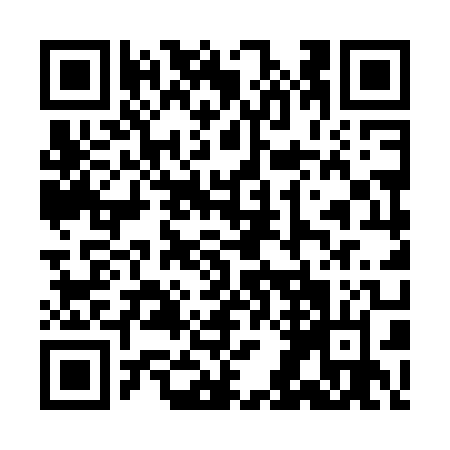 Ramadan times for Absam, AustriaMon 11 Mar 2024 - Wed 10 Apr 2024High Latitude Method: Angle Based RulePrayer Calculation Method: Muslim World LeagueAsar Calculation Method: ShafiPrayer times provided by https://www.salahtimes.comDateDayFajrSuhurSunriseDhuhrAsrIftarMaghribIsha11Mon4:524:526:3412:243:356:146:147:5012Tue4:504:506:3212:233:366:166:167:5213Wed4:484:486:3012:233:376:176:177:5314Thu4:464:466:2812:233:386:186:187:5515Fri4:444:446:2612:233:396:206:207:5616Sat4:414:416:2412:223:406:216:217:5817Sun4:394:396:2212:223:406:236:237:5918Mon4:374:376:2012:223:416:246:248:0119Tue4:354:356:1812:213:426:256:258:0320Wed4:334:336:1612:213:436:276:278:0421Thu4:304:306:1412:213:446:286:288:0622Fri4:284:286:1212:203:456:306:308:0723Sat4:264:266:1012:203:456:316:318:0924Sun4:244:246:0812:203:466:336:338:1125Mon4:214:216:0612:203:476:346:348:1226Tue4:194:196:0412:193:486:356:358:1427Wed4:174:176:0212:193:486:376:378:1628Thu4:144:146:0012:193:496:386:388:1729Fri4:124:125:5812:183:506:406:408:1930Sat4:104:105:5612:183:516:416:418:2131Sun5:075:076:541:184:517:427:429:231Mon5:055:056:521:174:527:447:449:242Tue5:035:036:501:174:537:457:459:263Wed5:005:006:481:174:537:477:479:284Thu4:584:586:461:174:547:487:489:305Fri4:554:556:441:164:557:497:499:316Sat4:534:536:421:164:557:517:519:337Sun4:514:516:401:164:567:527:529:358Mon4:484:486:381:154:577:547:549:379Tue4:464:466:361:154:577:557:559:3910Wed4:434:436:341:154:587:567:569:41